§413.  Cy pres1.  Charitable purpose becomes unlawful, impracticable, impossible to achieve or wasteful.  Except as otherwise provided in subsection 2, if a particular charitable purpose of a trust becomes unlawful, impracticable, impossible to achieve or wasteful:A.  The trust does not fail, in whole or in part;  [PL 2003, c. 618, Pt. A, §1 (NEW); PL 2003, c. 618, Pt. A, §2 (AFF).]B.  The trust property does not revert to the settlor or the settlor's successors in interest; and  [PL 2003, c. 618, Pt. A, §1 (NEW); PL 2003, c. 618, Pt. A, §2 (AFF).]C.  The court may apply cy pres to modify or terminate the trust by directing that the trust property be applied or distributed, in whole or in part, in a manner consistent with the settlor's charitable purposes.  [PL 2003, c. 618, Pt. A, §1 (NEW); PL 2003, c. 618, Pt. A, §2 (AFF).][PL 2003, c. 618, Pt. A, §1 (NEW); PL 2003, c. 618, Pt. A, §2 (AFF).]2.  Noncharitable beneficiary.  A provision in the terms of a charitable trust that would result in distribution of the trust property to a noncharitable beneficiary prevails over the power of the court under subsection 1 to apply cy pres to modify or terminate the trust only if, when the provision takes effect:A.  The trust property is to revert to the settlor and the settlor is still living; or  [PL 2003, c. 618, Pt. A, §1 (NEW); PL 2003, c. 618, Pt. A, §2 (AFF).]B.  Fewer than 50 years have elapsed since the date of the trust's creation.  [PL 2003, c. 618, Pt. A, §1 (NEW); PL 2003, c. 618, Pt. A, §2 (AFF).][PL 2003, c. 618, Pt. A, §1 (NEW); PL 2003, c. 618, Pt. A, §2 (AFF).]SECTION HISTORYPL 2003, c. 618, §A1 (NEW). PL 2003, c. 618, §A2 (AFF). The State of Maine claims a copyright in its codified statutes. If you intend to republish this material, we require that you include the following disclaimer in your publication:All copyrights and other rights to statutory text are reserved by the State of Maine. The text included in this publication reflects changes made through the First Regular and First Special Session of the 131st Maine Legislature and is current through November 1. 2023
                    . The text is subject to change without notice. It is a version that has not been officially certified by the Secretary of State. Refer to the Maine Revised Statutes Annotated and supplements for certified text.
                The Office of the Revisor of Statutes also requests that you send us one copy of any statutory publication you may produce. Our goal is not to restrict publishing activity, but to keep track of who is publishing what, to identify any needless duplication and to preserve the State's copyright rights.PLEASE NOTE: The Revisor's Office cannot perform research for or provide legal advice or interpretation of Maine law to the public. If you need legal assistance, please contact a qualified attorney.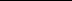 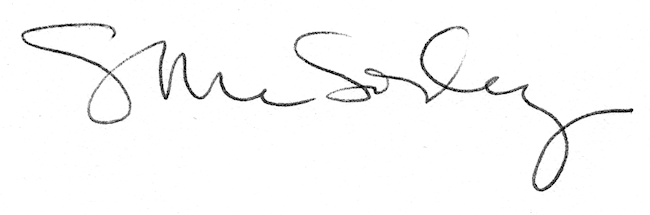 